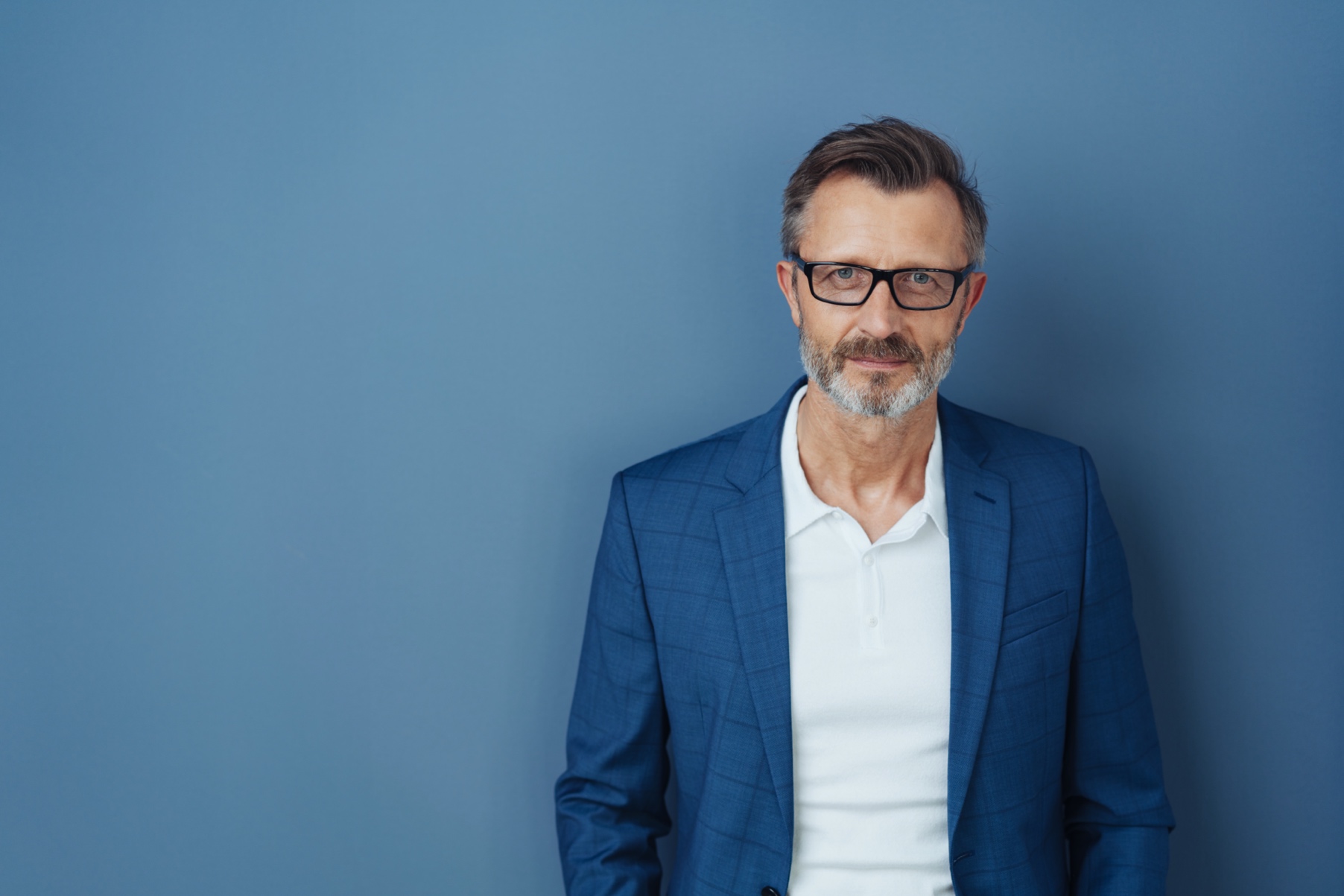 	Adresse			Schmidstrasse 9					8500 Frauenfeld	Mail			w.schmid1963@hotmail.com	Tel.			071 552 23 11	Geb. datum		2. März 1963	Nationalität		Schweiz	Auf was Sie zählen können …Ich werde mich voll einsetzen und mich ständig weiterentwickeln.Ich kann sehr selbständig und sehr sorgfältig arbeiten, vernetzt denken und sehr gut antizipieren.Ich bin humorvoll, offen und ehrlich, flexibel, kommunikativ und teamfähig.Ich habe sehr viel Geduld, Ausdauer und Weitsicht, Verständnis und Empathie.Ich will arbeiten und lernen und mir stetig weitere fachliche und soziale Kompetenzen aneignen.	Ausbildung00.0000 – 00.0000	Arzt FMH	BerufserfahrungIn den letzten 10 Jahren durfte ich verschiedene Spezialitäten und Fachgebiete kennenlernen. Nachstehend eine Übersicht über meinen Erfahrungs- bzw. Wissensschatz in verschiedenen Themen.
Details finden Sie in den entsprechenden Arbeitszeugnissen.	Berufsstationen im klinischen Bereich01.2013 – aktuell	Akutarzt in 01.2009 – 12.2012	Assistenzart01.2005 – 12.2008	Assistenzarzt	Berufsstationen bis zum Berufseinstieg07.2009 – 12.2009	Mitarbeiter Spitaladministration (temporär)04.2009 – 06.2009	Mitarbeiter Kundenanfragen Versicherung 	Erfahrungen aus dieser Zeit	Projektleitung, Reklamationsmanagement, 
	Customer Care, Wissen im Versicherungswesen
SprachkenntnisseDeutsch	MutterspracheFranzösisch	Sehr gute Kenntnisse in Wort und SchriftEnglisch	Gute Kenntnisse in Wort und SchriftLatein	Maturität Typus B	Sehr gute FachterminologiekenntnisseEDV-KenntnisseMS-Office	Word, Excel, Access, Powerpoint, OutlookÄrztesoftware	INES, KISIM, OpenMed, 
	Medical Office, MediOnlineWeitere Kenntnisse	SAP, Centris, Citrix, u.a.Hobbys/InteressenSport allgemein, Biken, Lesen (mediz. Literatur)Referenz		Werden gerne auf Anfrage bekanntgegeben.Arbeitsbeginn		Kündigungsfrist 4 MonatePraktische Fertigkeiten / Skills (alphabetisch geordnet)Erfahrung (1 wenig, 5 sehr viel)Erfahrung (1 wenig, 5 sehr viel)Erfahrung (1 wenig, 5 sehr viel)Erfahrung (1 wenig, 5 sehr viel)Erfahrung (1 wenig, 5 sehr viel)12345Angewandte Sprachkenntnisse (D/F/E)Anleitung und Führen von MitarbeitendenApothekenmanagement, Protokollführung, ArztzeugnisseBerichtswesen, AdministrationEinzel- Paar und FamiliengesprächeForensikGruppentherapieGutachten, BeurteilungenInterdisziplinärer Austausch, StandortgesprächeJuristische FachkenntnisseKriseninterventionenKurzzeittherapienNotfall- und Pikettdienste in der PsychiatriePatientennachbetreuungPharmakotherapieSomatikSuchttherapie, DepressionenTiefenpsych. Psychotherapie im Erwachsenenbereich